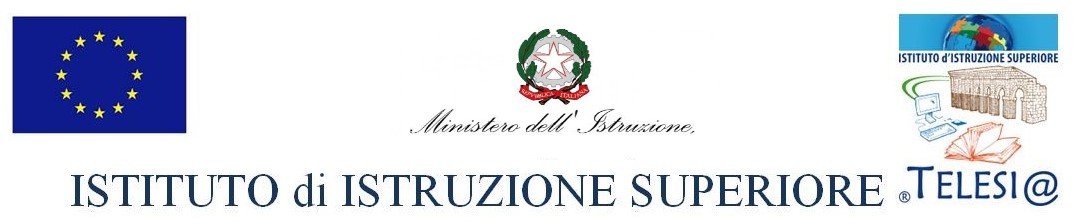 LICEO ClassicoA.S. 2020/2021COORDINATORE    Vittorio ChiettiMISSION del Telesi@Il Consiglio di classe elabora la Programmazione Educativa e Didattica in modalità di Ricerca/Azione.Prima di indicare gli obiettivi i docenti devono ricordare che è necessario stimolare, questa nuova generazione, alla partecipazione e all’impegno. La partecipazione e l’impegno sono legati ad un filo doppio con l’attenzione, la motivazione e la comprensione. Perciò è necessario confrontarsi con tutti i docenti della classe: sembrerà ovvio, ma è impossibile riuscire a prestare attenzione a un messaggio se non si riesce a comprenderlo. Questo fenomeno si verifica anche a scuola: quando noi affermiamo che i nostristudenti non riescono a stare attenti, siamo proprio sicuri che la comprensione di quanto spiegato sia stata adeguata? Prima di chiederci i motivi per cui certi studenti e studentesse non stanno attentiè necessario domandarci se quello che si sta dicendo è sufficientemente comprensibile a tutti. Un altro fattore che agisce in sinergia con l’attenzione è la motivazione. La motivazione è il prodotto di una serie di processi cognitivi complessi che non tutti gli alunni riescono a gestire in modo efficace. Essa è l’applicazione di una serie di strategie determinate dalla rappresentazione mentale dello scopo, della situazione presente e dai vantaggi ottenibili dal raggiungimento di quello scopo. La motivazione prevede sempre un’interazione tra il soggetto e l’ambiente circostantePer eseguire un compito, il soggetto deve:essere in grado di farlodare valore all’attività da svolgerepossedere una serie di convinzioni positive su se stesso e sull’apprendimentoLa motivazione, per essere adeguata, necessita di adeguati processi cognitivi. Lo/a studente/ssa che non manifesta sufficiente motivazione, molto spesso non riesce a mettere in atto una serie di elaborazioni cognitive in modo efficace, quali:individuazione delle mete da raggiungere, adeguata valutazione della probabilità di successo/insuccesso, coerente alternanza degli scopi nel tempo, a seconda dell’importanza che assume un certo obiettivo, rispetto ad altri, in un particolare momento (essere flessibili nell’importanza assegnata a ciascuno scopo),corretta attribuzione delle cause che determinano i risultati (qual è la causa responsabile degli eventi),efficiente valutazione delle conseguenze dei propri comportamenti,sufficiente capacità di perseverazione per il raggiungimento dello scopoDa questa premessa si può intuire che le ragioni per cui molti studenti/esse non mostrano sufficiente motivazione sono legate  a tre ordini di fattori:a volte sono presenti dei comportamenti oppositivi per cui c’è un rifiuto deliberato ed intenzionale a svolgere il compitoa volte sono presenti delle difficoltà cognitive che impediscono all’alunno di raggiungere un’adeguata motivazione;a volte le modalità di presentazione delle attività didattiche non riescono a suscitare interesse negli studentiINDICECOMPONENTI del CONSIGLIO di CLASSECOMPOSIZIONE della CLASSENORMATIVA di RIFERIMENTOINDICAZIONI NAZIONALIQUADRI di RIFERIMENTO QUADRO di RIFERIMENTO EUROPEO delle QUALIFICHE dei TITOLI (EQF)RACCOMANDAZIONI SULLE COMPETENZE CHIAVE PER L’APPRENDIMENTO PERMANENTE  22 MAGGIO 2018RAVPdMCOMPETENZE GENERALI, ORIZZONTALITA’ dei CURRICULI e COMPETENZESPECIFICHE delle DISCIPLINEPROFILO EDUCATIVO, CULTURALE e PROFESSIONALE dello STUDENTE LICEALE o PROFESSIONALEQUADRO ORARIOANALISI della SITUAZIONE di PARTENZA ed ELEMENTI CARATTERIZZANTIINDIVIDUAZIONE SITUAZIONI CARATTERIZZANTIANALISI delle DINAMICHE RELAZIONALI all’INTERNO del GRUPPO CLASSE e nel RAPPORTO DOCENTE /DISCENTEANALISI COMPLESSIVA delle PROVE di INGRESSO e di quelle EVENTUALMENTE PREDISPOSTE dalC.d.C.ITINERARIO DIDATTICO ED EDUCATIVORISULTATI TEST INGRESSO o PROPOSTIdalC.d.C.OBIETTIVI DIDATTICI ed EDUCATIVI TRASVERSALIOBIETTIVI MINIMI PROVE DISCIPLINARI tra CLASSI PARALLELEEVENTUALI CONTENUTI DISCIPLINARI tra CLASSI PARALLELEMACROAREE - LA.PRO.DI INTERDISCIPLINARI di CLASSE LEZIONI sul CAMPOATTIVITA’ di RECUPEROATTIVITA’ di POTENZIAMENTO/APPROFONDIMENTOMETODOLOGIA CLILMETODOLOGIA PCTOORIENTAMENTO IN USCITAEDUCAZIONE CIVICANORMATIVA DI RIFERIMENTOPROPOSTE del CONSIGLIO di CLASSEMETODI e TECNICHE di INSEGNAMENTOMODALITÀ COMPLEMENTARE DDI DaDMETODI di VALUTAZIONE e STRUMENTI di VERIFICAATTRIBUZIONE DEL CREDITO SCOLASTICOGRIGLIE di VALUTAZIONE D.M.26 Novembre 20181.COMPONENTI del CONSIGLIO di CLASSE2.COMPOSIZIONE della CLASSE3. NORMATIVA di RIFERIMENTOINDICAZIONI NAZIONALILe Indicazioni Nazionali degli obiettivi specifici di apprendimento per i licei rappresentano la declinazione disciplinare del Profilo Educativo, Culturale e Professionale dello studente a conclusione dei percorsi liceali. Il Profilo e le Indicazioni costituiscono, dunque, l’intelaiatura sulla quale le istituzioni scolastiche disegnano il proprio Piano dell’Offerta Formativa, i docenti costruiscono i propri percorsi didattici e gli studenti raggiungono gli obiettivi di apprendimento e maturano le competenze proprie dell’istruzione liceale e delle sue articolazioni. QUADRI  di  RIFERIMENTOD.M.26 novembre 2018Allegato A - Quadro di riferimento per la redazione e lo svolgimento della prima prova scritta dell'esame di Stato (Tutti i percorsi e gli indirizzi dell'istruzione liceale, tecnica e professionale)Caratteristiche della prova d'esameTipologie di provaAnalisi e interpretazione di un testo letterario italianoAnalisi e produzione di un testo argomentativoRiflessione critica di carattere espositivo-argomentativo su tematiche di attualitàCon riferimento agli ambiti artistico, letterario, storico, filosofico, scientifico, tecnologico, economico, sociale di cui all'art. 17 del D.lgs. 62/17 e per dar modo ai candidati di esprimersi su un ventaglio sufficientemente ampio di argomenti, saranno fornite sette tracce: due per la tipologia A, tre per la tipologia B e due per la tipologia CNuclei tematici fondamentaliSia per quanto concerne i testi proposti, sia per quanto attiene alle problematiche contenute nelle tracce, le tematiche trattate potranno essere collegate, per tutte le 3 tipologie, agli ambiti previsti dall'art. 17 del D.Lgs 62/2017.Griglia di valutazione per l'attribuzione dei punteggiLe griglie contengono gli indicatori generali e di seguito quelli specifici per le singole tipologie di prove. La commissione predispone i descrittori.NB Il punteggio specifico in centesimi, derivante dalla somma della parte generale e della parte specifica, va riportato a 20 con opportuna proporzione (divisione per 5 + arrotondamento).Allegato B - Quadro di riferimento per la redazione e lo svolgimento della seconda prova scritta dell’esame di Stato – inserire il quadro a seconda degli indirizzi.RACCOMANDAZIONE SULLE COMPETENZE CHIAVE PER L’APPRENDIMENTO PERMANENTE 22 MAGGIO 2018Il 22/05/2018 il Consiglio dell’Unione Europea ha adottato una nuova Raccomandazione sulle competenze chiave per l’apprendimento permanente.Il Consiglio dell’Unione Europea ha adottato una nuova Raccomandazione sulle competenze chiave per l’apprendimento permanente che rinnova e sostituisce il precedente dispositivo del 2006. Il documento tiene conto da un lato delle profonde trasformazioni economiche, sociali e culturali degli ultimi anni, dall’altro della persistenza di gravi difficoltà nello sviluppo delle competenze di base dei più giovani. Emerge una crescente necessità di maggiori competenze imprenditoriali, sociali e civiche, ritenute indispensabili “per assicurare resilienza e capacità di adattarsi ai cambiamenti”. Dalla lettura del testo, risultano apprezzabili soprattutto due aspetti:
– l’insistenza su una più forte interrelazione tra forme di apprendimento formale, non formale e informale;
– la necessità di un sostegno sistematico al personale didattico, soprattutto al fine di “introdurre forme nuove e innovative di insegnamento e apprendimento”, anche in una prospettiva di riconoscimento delle “eccellenze nell’insegnamento”.Apprezzabile è la forte curvatura che il documento testimonia verso il valore della sostenibilità, evidenziando la necessità – per tutti i giovani – di partecipare ad una formazione che promuova stili di vita sostenibili, i diritti umani, la parità di genere, la solidarietà e l’inclusione, la cultura non violenta. Il concetto di competenza è declinato come combinazione di “conoscenze, abilità e atteggiamenti”, in cui l’atteggiamento è definito quale “disposizione/mentalità per agire o reagire a idee, persone, situazioni”. Le otto competenze individuate modificano, in qualche caso in modo sostanziale, l’assetto definito nel 2006. Le elenchiamo qui di seguito:• competenza alfabetica funzionale;• competenza multilinguistica;• competenza matematica e competenza in scienze, tecnologie e ingegneria;• competenza digitale;• competenza personale, sociale e capacità di imparare ad imparare;• competenza in materia di cittadinanza;• competenza imprenditoriale;• competenza in materia di consapevolezza ed espressione culturali.Nel complesso, si riscontra la presa d’atto di una forte accelerazione verso la dimensione della complessità.In senso più ampio, la Raccomandazione pone l’accento sui valori della curiosità e della capacità di relazione con “l’altro” (inteso come persona, contesto, cultura, diversità), affiancate alla capacità di pensiero critico e alla resilienza. Risulta strategico il riferimento all’importanza di saper valutare i rischi connessi alle trasformazioni, alla capacità di lettura dei contesti e alla necessità di uno stato continuo di autoriflessione nonché di controllo dei fenomeni comunicativi e relazionali.Di assoluta importanza è l’attenzione riservata al principio di “consapevolezza culturale” che presuppone un atteggiamento di familiarità ed un approccio disinvolto nei confronti del patrimonio culturale, nonché della sfera emotiva ed identitaria che è connaturata al riconoscimento del concetto di “eredità” di un popolo o di una nazione.https://eur-lex.europa.eu/legal-content/IT/TXT/PDF/?uri=CELEX:32018H0604(01)&from=ITQUADRO di RIFERIMENTO EUROPEO delle  QUALIFICHE e dei TITOLI (EQF)Il sistema di istruzione italiano è chiamato ad uniformarsi al sistema europeo e ad allinearsi agli obiettivi formativi scanditi nel EQF. Nel quadro compare una definizione di competenza che funge da guida per i piani di lavoro degli insegnanti: “Conoscenze”: indicano il risultato dell’assimilazione di informazioni attraverso l’apprendimento. Le conoscenze sono l’insieme di fatti, principi, teorie e pratiche, relative a un settore di studio o di lavoro; le conoscenze sono descritte come teoriche e/o pratiche.  “Abilità”: indicano le capacità di applicare conoscenze e di usare know-how per portare a termine compiti e risolvere problemi; le abilità sono descritte come cognitive (uso del pensiero logico, intuitivo e creativo) e pratiche (che implicano l’abilità manuale e l’uso di metodi, materiali, strumenti).  “Competenze”:  indicano la comprovata capacità di usare conoscenze, abilità e capacità personali, sociali e/o metodologiche, in situazioni di lavoro o di studio e nello sviluppo professionale e/o personale; le competenze sono descritte in termine di responsabilità e autonomia. Sulla base delle linee guida europee e tenendo conto degli obiettivi di Cittadinanza e Costituzione per tutti i Licei, il Consiglio di Classe, in questo II biennio e V anno, lavorerà affinché, a conclusione del percorso educativo – didattico ogni studente dovrà acquisire In particolar modo, sulla base delle linee guida europee e tenendo conto degli obiettivi di Cittadinanza e Costituzione per tutti i Licei e in particolare del Liceo Classico, il Consiglio di Classe lavorerà affinché, a conclusione del percorso educativo – didattico ogni studente dovrà:RAPPORTO di AUTOVALUTAZIONE - RAVCon la Direttiva n.11 del 18 settembre 2014 è stata disposta - per il triennio costituito dagli aa.ss. 2014/2015, 2015/2016 e 2016/2017 - la progressiva introduzione nelle istituzioni scolastiche del procedimento di valutazione secondo le fasi previste dall’art.6, comma 1, del D.P.R. n.80 del 28 marzo 2013. Il RAV ha come fine il “miglioramento della qualità dell'offerta formativa e degli apprendimenti”. Autonomia, valutazione e miglioramento sono, dunque, concetti strettamente connessi. Mediante la valutazione, interna, le scuole possono individuare gli aspetti positivi da mantenere e consolidare e gli elementi di criticità in relazione ai quali realizzare azioni di miglioramento.www.iistelese.i/wp.content/uploads/2019/08/RAV_201819_BNIS00200T_20190801115032.pdfPIANO di MIGLIORAMENTO - PdMA partire dall’inizio dell’anno scolastico 2015/16 tutte le scuole sono tenute a pianificare un percorso di miglioramento per il raggiungimento dei traguardi connessi alle priorità indicate nel RAV. Il miglioramento è un percorso di pianificazione e sviluppo di azioni che prende le mosse dalle priorità indicate nel RAV. Tale processo non va considerato in modo statico, ma in termini dinamici in quanto si basa sul coinvolgimento di tutta la comunità scolastica e fa leva sulle modalità organizzative gestionali e didattiche messe in atto dalla scuola utilizzando tutti gli spazi di autonomia a disposizionehttps://www.iistelese.it/wp-content/uploads/2018/10/Allegato-2-PdM-ottobre-2018.doc4.COMPETENZE GENERALI, ORIZZONTALITA’ dei CURRICULI e COMPETENZESPECIFICHE delle DISCIPLINEIl Profilo e le Indicazioni costituiscono, dunque, l’intelaiatura sulla quale le istituzioni scolastiche disegnano il proprio Piano dell’offerta formativa, i docenti costruiscono i propri percorsi didattici e gli studenti raggiungono gli obiettivi di apprendimento e maturano le competenze proprie dell’istruzione liceale e delle sue articolazioni. PROFILO EDUCATIVO, CULTURALE e PROFESSIONALE dello STUDENTE (da adattare al proprio indirizzo)Il Liceo Classico si propone ancora oggi come scuola di valori quali la giustizia, la democrazia, la legalità, la tolleranza, la laicità, il pluralismo nella visione della realtà, la convivenza civile, il rispetto della dignità di coscienza.Nella nostra visione, la scuola deve favorire l’incontro e la convivenza di culture diverse di fronte alle sfide della globalizzazione e della multietnicità, della consapevolezza del valore della persona, dell’individuo e della diversità. Accanto allo sviluppo curriculare delle discipline fissate a livello nazionale, il nostro Liceo si propone di promuovere una didattica contestualizzata e dinamica e di organizzare le programmazioni tenendo conto della modularità e della trasversalità delle discipline. Didattica integrata, Laboratori di progettazione didattica e flessibilità costituiscono le parole chiave dell’offerta formativa del nostro Liceo ispirata dall’esigenza di coniugare innovazione e civiltà dal punto di vista strutturale, funzionale, antropologico e artistico, in ottica sincronica e diacronica.	QUADRO ORARIO (da adattare al proprio indirizzo)5. ANALISI della SITUAZIONE di PARTENZA ed ELEMENTI CARATTERIZZANTIINDIVIDUAZIONE SITUAZIONI PROBLEMATICHE  (Casi di allievi disabili con certificazione (PEI), di DSA e BES per i quali il CdC provvede a compilare il “Piano di studio personalizzato”:si rinvia alla scheda ad hoc, in quanto i dati non sono pubblicabili ai sensi del d.lgs. 196/2003.) NESSUNOANALISI delle DINAMICHE RELAZIONALI all’INTERNO del GRUPPO CLASSE enel RAPPORTO DOCENTE / DISCENTELa classe consta di 19 studentesse e di 8 studenti per un totale di 27 studenti. I singoli docenti del Consiglio concordano nella valutazione positiva della classe rispetto alla socializzazione e alla preparazione di base; inoltre, si sottolinea un atteggiamento maturo e responsabile anche rispetto agli impegni didattici proposti. L’intero Consiglio condivide tale giudizio complessivo della classe: gli studenti partecipano in maniera attiva e vivace alle lezioni, rendendosi protagonisti nel dialogo educativo e manifestando non solo interesse per le specifiche discipline e rispetto per la figura del docente, ma anche una forte spinta motivazionale. Non si registrano casi di BES.ANALISI COMPLESSIVA delle PROVE di INGRESSO e di quelle EVENTUALMENTE PREDISPOSTE dal C.d.C.Tale punto non concerne questa classe essendo una quarta.6.ITINERARIO DIDATTICO ed EDUCATIVORISULTATI TEST INGRESSO o PROPOSTI dal C.d.C.Risultati test ingresso condivsii nei Dipartimenti e svolti dalle singole discipline Risultati prove eventualmente predisposte dal C.d.COBIETTIVI DIDATTICI ed EDUCATIVI TRASVERSALIIl Consiglio di classe, in piena autonomia, può estrapolare gli obiettivi cognitivo-formativi disciplinari dalla Programmazione di Dipartimento o semplicemente richiamarla). Resta inteso che gli obiettivi cognitivo-formativi troveranno spazio nelle singole programmazioni disciplinari.OBIETTIVI MINIMI Il Consiglio di classe, se lo ritiene, può indicare, in piena autonomia, gli obiettivi minimi obbligatori in termini di conoscenze, abilità e competenze, per le singole discipline (anche per il recupero), così come elencati nelle programmazioni di dipartimento o può far semplicemente riferimento a quanto già programmato nei dipartimenti. Resta inteso che gli obiettivi minimi saranno specificati dettagliatamente nelle programmazioni disciplinariPROVE DISCIPLINARI tra CLASSI PARALLELESono previste prove disciplinari tra classi parallele intermedie e finali che riguardano le discipline di greco-latino.EVENTUALI CONTENUTI DISCIPLINARI tra CLASSI PARALLELEGreco: percorso sulla democrazia ateniese. Funzionamento delle istituzioni.MACROAREE - LA.PRO.DI INTERDISCIPLINARI di CLASSE Il CdC prosegue l’impiego delle seguenti macroaree già individuate lo scorso anno: -La riflessione sul sé: i sentimenti e la ragione, l’interiorità. La dialettica tra io e tu, il senso dell’esistenza come perenne dia-logo tra il proprio io e l’io dell’altro, tra il sé e il mondo che lo influenza, lo stimola e lo contrasta. - La riflessione sulla società e sullo stato. L’uomo come animale sociale e come artefice e influenzatore del contesto socio-politico da cui proviene e verso il quale tende nella costruzione di teorie, idee e visioni del mondo tra forme di sostegno e di dissenso, di messa in discussione delle verità e delle convenzioni ideate dai propri simili.Il senso del tempo, il senso della storia. Il tempo come dimensione tipica della natura umana che sente il trascorrere del flusso cronologico, lo vive, ne è parte integrante, ma al contempo trascende la sua prigionia, i suoi legami e attinge con le opere dell’intelligenza e della bellezza l’eternità e l’immortalità, vincendo il perenne scorrere della storia e del divenire. Lo studio della storia come realtà che dà senso all’uomo e che ne regola il mutamento e l’evoluzione.Il valore del classico. Opere, monumenti, libri, dipinti, composizioni musicali, scoperte scientifiche, tutto ciò che l’umanità ha creato nella sua inesauribile forza demiurgica e che resta nel tempo come ideali forme di paradigmi da seguire, imitare o da contrastare e rinnovare.Il mare: luogo di incontro/scontro tra culture. Metafora della condizione umana, luogo delle ispirazioni poetiche, soggetto dell’arte e della scienza, simbolo dell’infinito religioso e delle traversie della nostra natura indomita e irrequieta, dimensione della scoperta e spazio del viaggio, luogo di incontri e creatore di civiltà, il mare come oggetto di studio nelle sue infinte rappresentazioni e suggestioni. Come LAPRODI pluridisciplinare si propone:             Intellettuale e potere: tra “difficile integrazione” e adesione critica: l’intellettuale come portavoce di valori da opporre ad una realtà giudicata corrotta e compromessa, l’intellettuale inteso come scrittore, artista, pensatore, scienziato e uomo di fede che diviene profeta o critico all’interno di un determinato contesto sociale ed economico. La sua opera vista come contributo e lotta per una critica costruttiva e rischiosa oppure come tentativo di integrazione in un nuovo ordine di valori da ricreare e rivivere in modo originale e personale. LEZIONI sul CAMPOLEZIONI sul CAMPO le cui mete, site nel territorio campano, saranno individuate solo se le condizioni sanitarie saranno considerate tali da poterle svolgere in tutta sicurezza senza compromettere la salute di docenti e di studenti. In caso di emergenza sanitaria si proporranno dei percorsi didattici on line da svolgere con l’ausilio delle tecnologie e della piattaforme già impiegate durante lo scorso anno scolastico. Al momento si propongono le seguenti destinazioni:-visita guidata al parco archeologico del Pausylipon a Napoli-visita guidata agli scavi di Pompei e Ercolano (Napoli)-visita alla Napoli sotterranea -viaggio di istruzione in Grecia o in Sicilia (se le condizioni sanitarie mondiali lo consentiranno).Come docenti accompagnatori per le lezioni sul campo e i viaggi si propongono i docenti: Chietti, Iagrossi, Niro, Iasiello, Mercorio. All’interno delle attività disciplinari, là dove le normative anti-covid lo consentiranno, si condivide in generale la cura per:Celebrazione delle giornate storiche.Partecipazione a gare e Olimpiadi  (Matematica e Fisica)Avviamento e partecipazione alle attività sportive.Laboratorio teatrale e partecipazione a concorsi teatrali.Partecipazione ad iniziative di interesse etico-sociale.Visite di mostre e luoghi storici afferenti alla storia delle religioni.Visita di mostre e luoghi storici afferenti alla storia greco-romana.Visita di mostre e dei principali siti archeologici ed artistici in Campania.Lezioni sul campo presso località di interesse scientifico.Olimpiadi di italiano.ATTIVITA’ di RECUPEROATTIVITA’ di POTENZIAMENTO/APPROFONDIMENTO▪ METODOLOGIA  PCTOLa Legge 145/18, ne ha definito la ridenominazione in “Percorsi per le competenze trasversali e per l’orientamento" (PCTO) e ha previsto una significativa riduzione delle ore a partire da quest’anno scolastico. In particolare, il numero di ore minime obbligatorie nell’ultimo triennio per i Licei e per l’IPIA  è stato ridotto a 90. Nel frattempo le scuole sono in attesa che vengano emanate le nuove linee guide per i PCTO.Il nostro Istituto realizza da diversi anni, prima ancora dell'entrata in vigore della legge 107/15, attività di ex Alternanza Scuola-Lavoro, in collaborazione con aziende, enti, associazioni, università, centri di ricerca, liberi professionisti del territorio, proponendo incontri formativi, uscite didattiche, stage agli studenti delle classi terze, quarte e quinte nel corso dell’anno scolastico.I “Percorsi per le competenze trasversali e per l’orientamento” costituiscono una metodologia integrativa alla didattica in aula con la quale trasferire agli studenti conoscenze e abilità curriculari. Tra le altre finalità vi è quella di creare esperienze formative fuori dall’aula che possano avvicinare i ragazzi a comprendere meglio come funziona il mondo del lavoro e non solo...! È, inoltre, di importanza fondamentale nell’orientamento in uscita degli studenti per l’iscrizione agli studi universitari o per l’inserimento del mondo del lavoro.I PCTO rappresentano una metodologia non centrata solo sulle conoscenze disciplinari ma anche sulle competenze personali degli studenti, quelle che consentono loro di affrontare in modo consapevole e attivo le responsabilità della vita adulta. Tale metodologia consente di alternare attività presso la scuola, con particolare rilevanza dei laboratori e dei progetti, ad attività esterne sotto forma di lezioni sul campo, ricerche, compiti reali in azienda. In tal modo si persegue una formazione efficace e si colloca l’attività formativa entro situazioni di apprendimento non più rivolte a saperi inerti, ma inserite nella cultura reale della società.Infatti,la didattica delle competenze si fonda sul presupposto che gli studenti apprendono meglio quando costruiscono il loro sapere in modo attivo attraverso situazioni di apprendimento fondate sull’esperienza. Aiutando gli studenti a scoprire e perseguire interessi, si può elevare al massimo il loro grado di coinvolgimento, la loro produttività, l’essere creativi e i loro talenti. Il docente non si limita a trasferire le conoscenze, ma è una guida in grado di porre domande, sviluppare strategie per risolvere problemi, giungere a comprensioni più profonde. È bene condividere con l’azienda l’approccio per competenze, ponendo l’accento sui prodotti, processi e linguaggi, in modo che emergano nel corso dell’esperienza le evidenze sulla base delle quali poter procedere nella valutazione di padronanza da parte di ogni singolo allievo.Il Consiglio di classe propone che gli studenti, dovendo svolgere il numero di quaranta ore di PCTO per il secondo anno del secondo biennio, intraprendano tale percorso seguendo il seguente iter:Il tutor proponentesi, sulla base delle attività e dei percorsi didattici laboratoriali svolti dalla classe durante lo scorso anno, proseguirà l’area artistico-letteraria-turistica come sbocco per i nuovi percorsi di PCTO.Si propone anche per quest’anno il percorso A scuola di Open-Coesione per il monitoraggio civico di monumenti e opere del territorio campano. Il percorso scelto è il seguente: NAPOLI, PARCO ARCHEOLOGICO DI PAUSILYPON - LAVORI DI RECINZIONE A DELIMITAZIONE TRA L' AREA DEMANIALE E LA PROPRIETA' AMBROSIO*DISCESA COROGLIO 36*LAVORI DI RECINZIONE A DELIMITAZIONE.Adesione al percorso “Adotta un monumento” per la Pinacoteca Massimo Rao di San Salvatore Telesino (BN).Adesione e partecipazione alle iniziative per il 2020-2021 della Delegazione “Antico e Moderno”.Come ulteriore formazione da coordinare con la disciplina di educazione civica si potrebbero individuare i seguenti fuochi di interesse attinenti alla suddetta area: la tutela dei beni culturali, la legislazione italiana ed europea, gli organi preposti alla tutela, il Parlamento e la formazione delle leggi.Quale figura di tutor di classe si ripropone il docente Vittorio Chietti. 7.EDUCAZIONE CIVICANORMATIVA di RIFERIMENTOLegge 20 Agosto 2019 n. 92.“1. L’educazione civica contribuisce a formare cittadini responsabili e attivi e a promuovere la partecipazione piena e consapevole alla vita civica, culturale e sociale delle comunità, nel rispetto delle regole, dei diritti e dei doveri. 2. L’educazione civica sviluppa nelle istituzioni scolastiche la conoscenza della Costituzione italiana e delle istituzioni dell’Unione europea per sostanziare, in particolare, la condivisione e la promozione dei princìpi di legalità, cittadinanza attiva e digitale, sostenibilità ambientale e diritto alla salute e al benessere della persona” (art. 1 commi 1-2).PROPOSTE del CONSIGLIO di CLASSEPercorso trasversale che contempli i seguenti temi:Per l’Indirizzo Classico Quadriennale Internazionale  tenuto conto della necessità di prevedere una Progettazione trasversale che tenga conto delle finalità e degli obiettivi predisposti dal Dipartimento di Diritto, si dispone quanto segue:Per l’Indirizzo Economico Sociale le finalità e gli obiettivi previsti per l’insegnamento dell’Educazione Civica costituiscono già parte integrante del curriculo  8.METODI e TECNICHE di INSEGNAMENTO9.DaDTenuto conto delle Raccomandazioni delle Linee Guida e delle disposizioni da adottare in modalità complementare alla didattica in presenza, da parte di tutte le istituzioni scolastiche di qualsiasi grado, qualora emergessero necessità di contenimento del contagio, nonché qualora si rendesse necessario sospendere nuovamente le attività didattiche in presenza a causa delle condizioni epidemiologiche contingenti e delle esigenze di tutti gli studenti e in considerazione di quelli più fragili (www.miur.gov.it/documents/20182/0/ALL.+A) e tenuto conto delle disposizioni elaborate in materia di DaD dai singoli Dipartimenti,si prevedono le seguenti azioni didatticheOrario scolasticoFrazioni orarie di 45 minutiPiattaforma G-Clasroom con accesso istituzionaleUlteriori strumenti per la DaD: uso di piattaforme.10.METODI di VALUTAZIONE e STRUMENTI di VERIFICALa valutazione è espressione dell’autonomia professionale propria della funzione docente, nella sua dimensione sia individuale che collegiale, nonché dell’autonomia didattica delle istituzioni scolastiche. Per quanto riguarda la valutazione in generale si fa riferimento al DPR 122/2009 che ne esplicita i criteri in termini di omogeneità, equità e trasparenza; sottolinea che la valutazione riguarda sia l'apprendimento che il comportamento e il rendimento scolastico; essa deve tener conto delle potenzialità degli alunni, deve favorire processi di autovalutazione, di miglioramento e di apprendimento permanente; l'informazione agli allievi e alle famiglie deve essere chiara e tempestiva.La valutazione deve essere coerente con gli obiettivi di apprendimento stabiliti nel PTOF, in cui devono pure trovare espressione le modalità e i criteri adottati all'interno dell'Istituzione scolastica. La valutazione di fine quadrimestre deve essere espressa in decimi. Essa si articola in varie fasi:1. Valutazione iniziale o dei livelli di partenza;2. Valutazione intermedia (o formativa);3. Valutazione finale (o sommativa).La valutazione iniziale riveste carattere di particolare importanza soprattutto nelle classi prime e terze e all’inizio di un nuovo percorso disciplinare. Essa si basa su:test di ingresso scritti, tendenti a rilevare le abilità di base, le conoscenze necessarie ad affrontare il lavoro degli anni successivi e, eventualmente, anche il tipo di approccio allo studio.forme orali di verifica rapida e immediata.Questo tipo di valutazione solitamente non comporta l’attribuzione di un voto e, anche se gli allievi vengono messi a conoscenza del risultato, la sua funzione principale è quella di fornire al docente le informazioni necessarie ad impostare un itinerario formativo adeguato ai suoi studenti o avviarli ad un sollecito ri-orientamento.La valutazione intermedia (o formativa) consente di rilevare, tenendo presente il punto di partenza e gli obiettivi didattici e formativi prefissati, il livello di apprendimento raggiunto, in un dato momento del percorso didattico. Ha la funzione di fornire all’insegnanteinformazioni relative al percorso cognitivo dello studente. Nel caso in cui i risultati si rivelinoal di sotto delle aspettative, il docente attiverà eventuali strategie di recupero sia a livello diclasse che individuale.Per la verifica dei risultati dell’apprendimento, a seconda delle circostanze e del tipo di obiettivi che si vogliono verificare, si potranno utilizzare:prove non strutturate orali, scritte (tipologie delle prove dell’Esame di Stato) e pratiche di  laboratorioprove semistrutturate e strutturate (domande con risposta guidata, test vero/falso, a scelta multipla, a completamento)La valutazione finale (o sommativa), espressa sotto forma di voti (in decimi), accompagnati da motivati e brevi giudizi, rappresenta la sintesi dei precedenti momenti valutativi ed ha il compito di misurare nell’insieme il processo cognitivo e il comportamento dello studente.Tale giudizio tiene conto dei seguenti criteri:Assiduità della presenzaGrado di partecipazione al dialogo educativoConoscenza dei contenuti culturaliPossesso dei linguaggi specificiApplicazione delle conoscenze acquisiteCapacità di apprendimento e di rielaborazione personaleLa valutazione del comportamento incide sulla quantificazione del credito scolastico.ATTRIBUZIONE DEL CREDITO SCOLASTICO circolare Miur n. 3050 del 4 ottobre 2018.GRIGLIE PREDISPOSTE DAL DIPARTIMENTO (D.M.26 Novembre 2018)PRIMA PROVASECONDA PROVAPROVA ORALEALTRE PROVE SCRITTE O PRATICHEGRIGLIA DI VALUTAZIONE SECONDO BIENNIO E ULTIMO ANNO         ANALISI TESTUALEGRIGLIA DI VALUTAZIONE SECONDO BIENNIO E ULTIMO ANNORIFLESSIONE CRITICA DI CARATTERE ESPOSITIVO- ARGOMENTATIVO SU TEMATICHE DI ATTUALITA’                                                         Tabella di valutazioneLICEO CLASSICO   A13GRIGLIA DI VALUTAZIONE    SECONDA PROVA Esame di Stato (Latino/Greco)                                                                     Griglia per la verifica oraleLa presente Programmazione didattica – educativa è stata elaborata e approvata dai docenti nelle riunioni dei Consigli di classe del 22 ottobre.CLASSE di CONCORSODOCENTEDISCIPLINA/ECONTINUITA’A013VITTORIO CHIETTILingua e cultura greca e latina        SI                   S si si SI SIA019IAGROSSI GIUSEPPINASTORIA e FILOSOFIASIA024FRASCADORE LUCIAINGLESESIA050MATTEI GIOVANNASCIENZE NATURALISIA054IASIELLO ITALOSTORIA DELL’ARTESIA048MERCORIO FRANCOSCIENZE MOTORIESI186/2003NIRO CONCETTARELIGIONESIA027DEL PRETE MARIOMATEMATICA E FISICASIA011MAUROGABRIELLAITALIANONOISCRITTI 27ISCRITTI 27RIPETENTIRIPETENTITRASFERIMENTITRASFERIMENTIMFMFMF8190000AREA METODOLOGICACOMPETENZE CHIAVE EUROPEEAREA LOGICO - ARGOMENTATIVA  -sostenere una propria tesi e sa ascoltare e valutare criticamente le argomentazioni altrui.
 -acquisire l’abitudine a ragionare con rigore logico, ad identificare i problemi e a individuare possibili soluzioni
-saper leggere e interpretare criticamente i contenuti delle diverse forme di comunicazione.AREA LINGUISTICA E COMUNICATIVA-padroneggiare pienamente la lingua italiana e in particolare:
- dominare la scrittura in tutti i suoi aspetti, da quelli elementari a quelli più avanzati modulando tali competenze a seconda dei diversi contesti e scopi comunicativi
- saper leggere e comprendere testi complessi di diversa natura in rapporto con la tipologia e il relativo contesto storico- culturale
- curare l’esposizione orale e sa adeguarla ai diversi aspetti
-saper riconoscere i molteplici rapporti e stabilire raffronti tra la lingua italiana e altre lingue moderne e antiche.AREA STORICO - UMANISTICA-Comprendere il cambiamento e la diversità dei tempi storici in una dimensione diacronica attraverso il confronto fra epoche e in una dimensione sincronica attraverso il confronto fra aree geografiche e culturali-Collocare l’esperienza personale in un sistema di regole fondato sul reciproco riconoscimento dei diritti garantiti dalla Costituzione, a tutela della persona, della collettività e dell’ambiente-Riconoscere le caratteristiche essenziali del sistema socio economico per orientarsi nel tessuto produttivo del proprio territorio.AREA SCIENTIFICA, MATEMATICA E TECNOLOGICA-Utilizzare le tecniche e le procedure del calcolo aritmetico ed algebrico, rappresentandole anche sotto forma grafica-Confrontare ed analizzare figure geometriche, individuando invarianti e relazioni.-Individuare le strategie appropriate per la soluzione di problemi-Analizzare dati e interpretarli sviluppando deduzioni e ragionamenti sugli stessi anche con l’ausilio di rappresentazioni grafiche, usando consapevolmente gli strumenti di calcolo e le potenzialità offerte da applicazioni specifiche di tipo informatico-.Osservare, descrivere ed analizzare fenomeni appartenenti alla realtà naturale e artificiale e riconoscere nelle sue varie forme i concetti di
sistema e di complessità-Analizzare qualitativamente e quantitativamente fenomeni legati alle trasformazioni di energia a partire dall’esperienza-Essere consapevole delle potenzialità e dei limiti delle tecnologie nel contesto culturale e sociale in cui vengono applicateCOMPETENZE CHIAVE EUROPEARISULTATI di APPRENDIMENTOcompetenza alfabetica funzionaleGli studenti devono possedere l’abilità di comunicare in forma orale e scritta in tutta una serie di situazioni e di sorvegliare e adattare la propria comunicazione in funzione della situazione. Questa competenza comprende anche la capacità di distinguere e utilizzare fonti di diverso tipo, di cercare, raccogliere ed elaborare informazioni, di usare ausili, di formulare ed esprimere argomentazioni in modo convincente e appropriato al contesto, sia oralmente sia per iscritto. Essa comprende il pensiero critico e la capacità di valutare informazioni e di servirsene.competenza multilinguisticaI risultati per questa competenza consistono nella capacità di comprendere messaggi orali, di iniziare, sostenere e concludere conversazioni e di leggere, comprendere e redigere testi, a livelli diversi di padronanza in diverse lingue, a seconda delle esigenze individuali. Le persone dovrebbero saper usare gli strumenti in modo opportuno e imparare le lingue in modo formale, non formale e informale tutta la vita.competenza matematica e competenza in scienze, tecnologie e ingegneria Gli stiudenti dovrebbero saper applicare i principi e i processi matematici di base nel contesto quotidiano nella sfera domestica e lavorativa (ad esempio in ambito finanziario) nonché seguire e vagliare concatenazioni di argomenti. Le persone dovrebbero essere in grado di svolgere un ragionamento matematico, di comprendere le prove matematiche e di comunicare in linguaggio matematico, oltre a saper usare i sussidi appropriati, tra i quali i dati statistici e i grafici, nonché di comprendere gli aspetti matematici della digitalizzazione.competenza digitale Gli dovrebbero comprendere in che modo le tecnologie digitali possono essere di aiuto alla comunicazione, alla creatività e all’innovazione, pur nella consapevolezza di quanto ne consegue in termini di opportunità, limiti, effetti e rischi. Dovrebbero comprendere i principi generali, i meccanismi e la logica che sottendono alle tecnologie digitali in evoluzione, oltre a conoscere il funzionamento e l’utilizzo di base di diversi dispositivi, software e reti. Le persone dovrebbero assumere un approccio critico nei confronti della validità, dell’affidabilità e dell’impatto delle informazioni e dei dati resi disponibili con strumenti digitali ed essere consapevoli dei principi etici e legali chiamati in causa con l’utilizzo delle tecnologie digitali.competenza personale, sociale e capacità di imparare a imparareSviluppare  la capacità di individuare le proprie capacità, di concentrarsi, di gestire la complessità, di riflettere criticamente e di prendere decisioni. Ne fa parte la capacità di imparare e di lavorare sia in modalità collaborativa sia in maniera autonoma, di organizzare il proprio apprendimento e di perseverare, di saperlo valutare e condividere, di cercare sostegno quando opportuno e di gestire in modo efficace la propria carriera e le proprie interazioni sociali. Le persone dovrebbero essere resilienti e capaci di gestire l’incertezza e lo stress. Dovrebbero saper comunicare costruttivamente in ambienti diversi, collaborare nel lavoro in gruppo e negoziare. Ciò comprende: manifestare tolleranza, esprimere e comprendere punti di vista diversi, oltre alla capacità di creare fiducia e provare empatia.competenza in materia di cittadinanza Essere capaci di impegnarsi efficacemente con gli altri per conseguire un interesse comune o pubblico, come lo sviluppo sostenibile della società. Sviluppare  pensiero critico e abilità integrate di risoluzione dei problemi, nonché la capacità di sviluppare argomenti e di partecipare in modo costruttivo alle attività della comunità, oltre che al processo decisionale a tutti i livelli, da quello locale e nazionale al livello europeo e internazionale. Saper  accedere ai mezzi di comunicazione sia tradizionali sia nuovi, di interpretarli criticamente e di interagire con essi, nonché di comprendere il ruolo e le funzioni dei media nelle società democratiche.competenza imprenditorialeSaper conoscere e capire gli approcci di programmazione e gestione dei progetti, in relazione sia ai processi sia alle risorse. Gli studenti dovrebbero comprendere l’economia, nonché le opportunità e le sfide sociali ed economiche cui vanno incontro i datori di lavoro, le organizzazioni o la società. Dovrebbero inoltre conoscere i principi etici e le sfide dello sviluppo sostenibile ed essere consapevoli delle proprie forze e debolezze.competenza in materia di consapevolezza ed espressione culturali.-saper esprimere e interpretare idee figurative e astratte, esperienze ed emozioni con empatia, e la capacità di farlo in diverse arti e in altre forme culturali. -saper riconoscere e realizzare le opportunità di valorizzazione personale, sociale o commerciale mediante le arti e altre forme culturali e la capacità di impegnarsi in processi creativi, sia individualmente sia collettivamente.Discipline IIIIIIIVVLingua e LetteraturaItaliana 44444Lingua e cultura Latina 55444Lingua e cultura Greca 44333Lingua e culturaStraniera (inglese) 33333Geostoria33Storia 333Filosofia 333Matematica 33222Fisica 222Scienze Naturali 22222Storia dell’Arte 222Scienze Motorie 22222Religione Cattolica oA. A. 11111TOT. ORARIOSETTIMANALE 2727313131Classi quarteDiscipline comuniItalianoItalianoIngleseDiscipline caratterizzantiLatino – greco (Classico)Scienze – Matematica-Fisica (S e SA)Lingue straniere (L)Scienze Umane - Diritto (Les)Disc. Tecniche (IPIAProdotti finaliLa.Pro.Di.A.S.L. (Compiti di realtà perCertificazione delle Competenze)*DISCIPLINADISCIPLINALIVELLI RISULTATI %AvanzatoIntermedioBaseBase Non RaggiuntiDISCIPLINADISCIPLINALIVELLI RISULTATI %AvanzatoIntermedioBaseBase Non RaggiuntiPERCORSODISCIPLINE COINVOLTEBREVE DESCRIZIONEDELL’ATTIVITA’La riflessione sul sé: i sentimenti e la ragione, l’interioritàLatino-greco, arte-filosofia, inglese, religione, italianoIl ruolo dell’intellettuale quale guida spirituale che offre con la propria opera preziosi spunti di riflessione circa l’origine e la natura del potere. La dimensione del pensiero, della lotta, la scoperta della propria identità e del proprio ruolo.La riflessione sulla società e sullo stato.Latino-greco, arte-filosofia,inglese, religione, italianoL’intellettuale come eroe del pensiero libero e come critico delle storture e delle deviazioni del potere esercitato sugli uomini e sul contesto civile.Il senso del tempo, il senso della storiaLatino-greco, arte-filosofia, storia, ingleseLe grandi riflessioni intellettuali sul senso della storia e del tempo: l’opera dell’auctor come luogo in cui si sono confrontate idee e nuove proposte tra adesione e dissenso contro il potere.Il valore del classicoLatino-greco, arte-filosofia, italianoOpere letterarie, filosofiche , artistiche che hanno lasciato riflessioni esemplari circa il potere e la sua naturaIl mare: luogo di incontro/scontro tra cultureLatino, greco, arte, italianoIl mare concepito quale dimensione che fa incontrare e scontrare popoli e civiltà detentori di valori e di ideali differenti a volte del tutto opposti ma che riescono a trovare una sintesi all’interno del dialogo culturale. DISCIPLINATIPOLOGIASTRATEGIE DIDATTICHE TEMPILingua e cultura greca e latinaLaboratorio di traduzione.Cooperative learningfebbraio-marzoLingua e letteratura italianaLaboratorio di lettura e di interpretazione di testi selezionatiCooperative learning/Peer tutoring;Tale attività prevede la lettura, la comprensione e l’analisi -contenutistica e stilistica- di testi argomentativi e poetici opportunamente selezionati dalla docente, alfine di favorire l’arricchimento del bagaglio lessicale dei discenti e l’affinamento del loro spirito critico.febbraio-marzoDISCIPLINATIPOLOGIASTRATEGIE DIDATTICHE TEMPILingua e cultura greca e latinaLaboratorio di traduzione di testi classiciCooperative learningfebbraio-marzoLingua e letteratura italianaLaboratorio di lettura e di interpretazione di testi selezionatiCooperative learning/Peer tutoring;Tale attività prevede la lettura, la comprensione e l’analisi -contenutistica e stilistica- di testi argomentativi e poetici opportunamente selezionati dalla docente, alfine di favorire l’arricchimento del bagaglio lessicale dei discenti e l’affinamento del loro spirito critico.febbraio-marzoStoria e filosofiaAnalisi del testoCooperative learning, problem solvingmarzo-aprileAREA DISCIPLINE COINVOLTEATTIVITA’LUOGHI/TEMPITUTORCittadinanza e culturaStrumenti e metodologieARTISTICO-LETTERARIAGreco,latino, storia, filosofia.Percorsi di studio incentrati sugli aspetti della Lezione sul campo da convertirsi on line.Aula on linePrimo quadrimestreCHIETTI- Parte prima costituzione: diritti e doveri dei cittadini: il mondo del lavoro.CHIETTI-IAGROSSI.Didattica attiva e laboratoriale.ARTISTICO-LETTERARIAscienze, arte, matematica e religione.Percorsi di studio incentrati sugli aspetti della Lezione sul campo da convertirsi on line.Aula on linePrimo quadrimestreCHIETTILa tutela del patrimonio ambientale: IASIELLOsostenibilità e ambiente (Del Prete, Mattei, Niro)Didattica attiva e laboratorialeARTISTICO-LETTERARIAGreco,latino, storia, inglese .Percorsi di studio incentrati sugli aspetti della Lezione sul campo da convertirsi on line.Aula – primo e secondo q.CHIETTIIl lavoro nell’antichità(CHIETTI)Il mobbing (FRASCADORE)Didattica attiva e laboratorialeARTISTICO-LETTERARIAGreco,latino, storia, filosofia, italiano.Percorsi di studio incentrati sugli aspetti della Lezione sul campo da convertirsi on line.Aula – primo e secondo q.CHIETTILe leggi sul lavoro, sfruttamento minorile e lavoro neroAmbiente e letteratura. IAGROSSI-MAURO- CHIETTIDidattica attiva e laboratorialeARTISTICO-LETTERARIAGreco,latino, storia, filosofia.Percorsi di studio incentrati sugli aspetti della Lezione sul campo da convertirsi on line.Aula – primo e secondo q.CHIETTILe leggi sul lavoro, sfruttamento minorile e lavoro nero(CHIETTI-IAGROSSI)Didattica attiva e laboratorialeTEMATICHECostituzione, diritto (nazionale e internazionale), legalità e solidarietà Sviluppo sostenibile, educazione ambientale, conoscenza e tutela del patrimonio e territorio.Cittadinanza digitale.ContenutiObiettivi CompetenzeIl lavoro, motore dell’economia;La crisi del lavoro;Lo sfruttamento del lavoro;Il lavoro minorile;Mobbing;Il lavoro nel contesto dellasocietà contemporanea;Lavoro nero.Approfondire ed ampliare i diritti e doveri dei cittadini, con particolare riguardo al diritto del lavoro... Prendere coscienza delle situazioni e delle forme del disagiogiovanile ed adulto nella società contemporanea e comportarsi inmodo da promuovere il benessere fisico, psicologico ,morale esociale.Essere consapevoli del valore e delle regole della vita democraticaanche attraverso l’approfondimento degli elementi fondamentali deldiritto che la regolano, con particolare riferimento al diritto dellavoro.Uomo e ambiente: mobilità sostenibile, il riscaldamento globaleCompiere le scelte di partecipazione alla vita pubblica e di cittadinanza coerentemente agli obiettivi di sostenibilità sanciti a livello comunitario attraverso l’Agenda 2030 per lo sviluppo sostenibile.Rispettare l’ambiente, curarlo, conservarlo, migliorarlo, assumendo ilprincipio di responsabilità.-La tutela dei beni culturali e ambientali, la legislazione italiana ed europea, -gli organi preposti alla loro tutela.- Agenda 2030: Città e comunità sostenibili punto 11.4. Conoscere gli obiettivi dell’agenda 2030 nell’ottica della cittadinanza globale e comprendere l’importanza dello sviluppo sostenibile.Partecipare al dibattito culturaleDisciplineOREContenutiPeriodoLATINO3Il lavoro nell’antichitàPrimo q.GRECO3Il lavoro nell’antichitàSecondo q.STORIA4Il lavoro motore dell’economiaPrimo q.FILOSOFIA4Lo sfruttamento del lavoro, il lavoro minorile, il lavoro neroSecondo q.MATEMATICA2Ambiente/sostenibilitàPrimo q.FISICA2Ambiente/sostenibilitàSecondo q.INGLESE4Il mobbing2 ore primo q.2 ore secondo q.SCIENZE3Nuovi modelli di svilupposostenibileLa sostenibilità dei nostri comportamentiSecondo q.ITALIANO4Arcadia e ambienteLa salubrità dell’aria in Parini  4 ore primo quadrimestre.ARTE2Tutela patrimonio ambientale e culturaleSecondo q.RELIGIONE2Rispetto per l’uomo e per l’ambiente: lettura Laudato sìSecondo q.TOTALE ORE: 33DISCIPLINEItalianoGreco-LatinoStoria e FilosofiaIngleseStoria dell’arteScienze NaturaliSc ienze MotorieReligioneMatematicaLezione frontaleXXXXXXXXXBrain stormingXXXXXXXXProblemsolvingXXXXXXFlipped classroomXXXXRole-playingXXCircle TimeXXPeer tutoringXXXCooperative learningXXXXXXXXDebateXXXXXXXDidattica Digitale integrataXXXXXXXXXStrumenti per la DDI:Il consiglio, al fine di favorire la partecipazione all’attività didattica di tutti i suoi componenti, docenti e studenti prevede in caso di necessità (periodo di quarantena, soggetti a rischio impossibilitati a seguire le lezioni) l’utilizzo della didattica digitale integrata. Il CdC utilizzerà la piattaforma Gsuite per la condivisione dei materiali didattici e meet per effettuare le video-lezioni Nell’eventualità di uno o più studenti in quarantena di una classe , l’attività didattica sarà effettuata dai docenti covid che seguiranno giornalmente lo studente nelle discipline di propria competenza su indicazione dei docenti di classe.MEDIA DEI VOTICLASSE TERZACLASSE QUARTACLASSE QUINTAM<6--7-8M =67-88-99-106 < M ≤ 78-99-1010-117 < M ≤ 89-1010-1111-128< M ≤ 910-1111-1213-149< M ≤ 1011-1212-1314-15PUNTEGGIOVOTOPUNTEGGIOVOTO2010115,519-18910517-16894,515-14784136,57-631265-…2INDICATORIDESCRITTORIPUNTEGGICOMPRENSIONE DEL SIGNIFICATO GLOBALE E PUNTUALE DEL TESTOComprende il testo pienamente6COMPRENSIONE DEL SIGNIFICATO GLOBALE E PUNTUALE DEL TESTOComprende il testo pienamente, pur in presenza di alcune imprecisioni che non ne pregiudicano il senso complessivo 5COMPRENSIONE DEL SIGNIFICATO GLOBALE E PUNTUALE DEL TESTOComprende il testo complessivamente, pur in presenza di alcuni errori4COMPRENSIONE DEL SIGNIFICATO GLOBALE E PUNTUALE DEL TESTOComprende il testo parzialmente, a causa di gravi errori e fraintendimenti3COMPRENSIONE DEL SIGNIFICATO GLOBALE E PUNTUALE DEL TESTOComprende il testo parzialmente, a causa di molti e gravi errori, fraintendimenti e lacune 2COMPRENSIONE DEL SIGNIFICATO GLOBALE E PUNTUALE DEL TESTOTraduce il testo solo in modo parziale e ne fraintende ampiamente il senso1COMPETENZA MORFO-SINTATTICAIndividua e restituisce con precisione tutte o quasi le strutture morfo-sintattiche, anche quelle più complesse, comprendendone la funzione4COMPETENZA MORFO-SINTATTICAIndividua e restituisce con precisione la maggior parte delle strutture morfo-sintattiche, comprendendone la funzione, pur in presenza di qualche imprecisione3COMPETENZA MORFO-SINTATTICAIndividua e restituisce sufficientemente le principali strutture morfo-sintattiche 2COMPETENZA MORFO-SINTATTICANon individua la maggior parte delle strutture morfo-sintattiche e non ne comprende la funzione1COMPETENZA MORFO-SINTATTICANon riesce ad individuare nessuna struttura morfosintattica e non ne comprende la funzione0COMPRENSIONE DEL LESSICO SPECIFICOComprende adeguatamente il lessico specifico, pur in presenza di qualche imprecisione3COMPRENSIONE DEL LESSICO SPECIFICOComprende adeguatamente il lessico specifico, ma solo nei suoi fenomeni meno complessi2COMPRENSIONE DEL LESSICO SPECIFICOComprende solo parzialmente il lessico specifico1COMPRENSIONE DEL LESSICO SPECIFICONon comprende il lessico specifico0RICODIFICAZIONE E RESA NELLA LINGUA D’ARRIVORicodifica e restituisce  il testo in maniera adeguata ed efficace rispetto alla lingua di partenza3RICODIFICAZIONE E RESA NELLA LINGUA D’ARRIVORestituisce il testo in maniera accettabile rispetto alla lingua di partenza2RICODIFICAZIONE E RESA NELLA LINGUA D’ARRIVORestituisce in maniera non adeguata rispetto la testo di partenza1RICODIFICAZIONE E RESA NELLA LINGUA D’ARRIVORestituisce in maniera assolutamente scorretta rispetto al testo di partenza0PERTINENZA DELLE RISPOSTE ALLE DOMANDE IN APPARATORisponde alle domande in modo completo ed approfondito4PERTINENZA DELLE RISPOSTE ALLE DOMANDE IN APPARATORisponde alle domande in modo adeguato, con qualche approfondimento3PERTINENZA DELLE RISPOSTE ALLE DOMANDE IN APPARATORisponde alle domande in modo semplice, ma adeguato2PERTINENZA DELLE RISPOSTE ALLE DOMANDE IN APPARATORisponde alle domande in modo scorretto o parziale1PERTINENZA DELLE RISPOSTE ALLE DOMANDE IN APPARATONon risponde alle domande0Liv.VotoConoscenzeAbilitàCompetenze  Acquisizione deiAbilità linguistiche edRielaborazione edcontenutiespressiveapplicazione delleApplicazione delleconoscenze in contesticonoscenzenuoviOrganizzazione deicontenutiA9-10Denota conoscenza completa,Espone in forma brillante,Espone in forma brillante,In aggiunta alla padronanza,In aggiunta alla padronanza,approfondita e rielaboratacorretta, con lessico ricco ecorretta, con lessico ricco emostra particolare impegno,mostra particolare impegno,personalmente degliappropriato.appropriato.attenzione e brillantezza diattenzione e brillantezza dipersonalmente degliAffronta autonomamenteAffronta autonomamenteragionamento.ragionamento.argomenti trattati, anche conAffronta autonomamenteAffronta autonomamenteragionamento.ragionamento.argomenti trattati, anche conanche compiti complessi,anche compiti complessi,Comprende e sa analizzareComprende e sa analizzareapprofondimenti autonomi.anche compiti complessi,anche compiti complessi,Comprende e sa analizzareComprende e sa analizzareapprofondimenti autonomi.applicando le conoscenze inapplicando le conoscenze incriticamente i temi di volta incriticamente i temi di volta inapplicando le conoscenze inapplicando le conoscenze incriticamente i temi di volta incriticamente i temi di volta inmodo corretto e creativo.modo corretto e creativo.volta affrontati, ne savolta affrontati, ne sapenetrare autonomamente lapenetrare autonomamente lacomplessità, cogliendocomplessità, cogliendorelazioni tra aree tematicherelazioni tra aree tematichediverse.diverse.Appare autonomo edAppare autonomo edorganizzato nel proprioorganizzato nel propriolavoro.lavoro.B8Dimostra una conoscenzaEspone con chiarezza eEspone con chiarezza eSa contestualizzareSa contestualizzareabbastanza esauriente deicapacità di sintesi, precisionecapacità di sintesi, precisionecorrettamente i contenuticorrettamente i contenuticontenuti.lessicale e sicuro possessolessicale e sicuro possessodisciplinari.disciplinari.della terminologia specifica.della terminologia specifica.Sa operare autonomamenteSa operare autonomamenteÈ in grado di operareÈ in grado di operareconfronti e attuareconfronti e attuarecorrettamente analisicorrettamente analisicollegamenti interdisciplinari.collegamenti interdisciplinari.complesse.complesse.C7Conosce adeguatamente iEspone con chiarezza eEspone con chiarezza eConduce analisi spessoConduce analisi spessocontenuti della disciplina.capacità di sintesi, precisionecapacità di sintesi, precisionecorrette, e se guidato formulacorrette, e se guidato formulalessicale e sicuro possessolessicale e sicuro possessoanche sintesi coerenti. È unanche sintesi coerenti. È undella terminologia specifica.della terminologia specifica.diligente ed affidabilediligente ed affidabileEsegue correttamente analisiEsegue correttamente analisiesecutore, pur avendoesecutore, pur avendodi media difficoltà, e sedi media difficoltà, e seraggiunto qualche forma diraggiunto qualche forma diguidato, è in grado di operareguidato, è in grado di operareautonomia.autonomia.correttamente analisi piùcorrettamente analisi piùOpportunamente indirizzato,Opportunamente indirizzato,complesse.complesse.riesce ad operare confronti edriesce ad operare confronti edattuare collegamentiattuare collegamentiinterdisciplinari.interdisciplinari.D6Dimostra conoscenza nelleEspone gli argomenti studiatiEspone gli argomenti studiatiCoglie gli aspetti fondamentaliCoglie gli aspetti fondamentaliloro linee essenziali degliin forma semplice e lineare,in forma semplice e lineare,degli argomenti disciplinari,degli argomenti disciplinari,argomenti trattati, talvolta aanche se sporadico e nonanche se sporadico e nonma le sue analisi sonoma le sue analisi sonolivello mnemonico.autonomo risulta il ricorso allasemplici e non approfondite.terminologia specifica.Dimostra un’accettabile abilitànella costruzione di unaprocedura descrittiva.E5Conoscenza di frammentiEspone in modoHa difficoltà a cogliere i nessidisorganici di contenutiapprossimativo, conlogici e quindi ad analizzare idisciplinari, talvolta a livellolinguaggio poco rigoroso etemi, le questioni ed imnemonico.conoscenza limitata dellaproblemi e a fare gli opportuniterminologia specifica.collegamenti.Applica le conoscenze minimecon errori pur non gravi eimprecisioni.F4Ha conoscenze frammentarie,Incontra gravi difficoltà adHa difficoltà a cogliereincomplete e con gravi lacune.esporre in modoconcetti e relazioni essenzialiconsequenziale eche legano tra loro i fenomenilessicalmente accettabile leesaminati.conoscenze richieste.Evidenzia strutture cognitivedi base non in grado diconsentire l'elaborazionedell'informazione disciplinare.G3Evidenzia conoscenzeNon sa applicare leNon riesce ad effettuareframmentarie, con gravissimeconoscenze più elementari.analisi.lacune.Esposizione incomprensibile,lessico improprio.H2Non possiede conoscenzeNon esercita abilità rilevabili.Non evidenzia competenzerilevabili.rilevabili.